	PM 2 	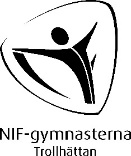 9	KM 24/4 2022	2022-04-13Här kommer mycket information på en gång – ta det lugnt och läs igenom allt så att du inte missar något. Alla dokument kommer att finnas på nifgymnasterna.se -> Ledare -> KM 2022REDSKAPSFLYTT fredag 22/4: Samling Borggården, Älvhögsborg kl. 19.00(Se bifogad lista på vilka som bär redskap på fredag och vilka som bär på söndag samt vilka som städar). En för alla – alla för en. Har du förhinder måste du ordna ersättare. Samma regler som förut gäller – 200:- avgår på arvodet om du bara uteblir.FÖRTRÄNING lördag – söndag: Var noga att hålla tiderna. Närvaro på gymnasterna ska inte tas vare sig på träning eller under tävlingen. Se schema på hemsidan, söndagstiderna är justerade. Senast fredag 15/4 skall en mp3-fil med musiken mailas till sebastian@nifgymnasterna.se så att vi kan sätta ihop musiken enligt startordning. På söndag skall en ledare ur varje grupp gå till sekretariatet med anvisning om när musiken för din grupp skall sätta på.ARENA ÄLVHÖGSBORG – SAMLING GYMNASTER OCH OMKLÄDNINGSRUMObservera att på söndagen går all publik in genom stora entrén direkt till A-hallen. Bestäm gärna en träffplats utanför Älvhögsborgs huvudentré från Storgatan med era gymnaster, och gå ner tillsammans till omklädningsrummet. Det går bra att gå in genom gamla kansliingången till vänster om huvudentrén. Det blir lätt kaos om alla föräldrar skall följa barnen till omklädningsrummen.Lista på omklädningsrum kommer att skickas ut nästa vecka. F-läktaren kommer också att vara reserverad för ledare och gymnaster.REDSKAPSPLAN
Lämnas in till kansliet senast 15/4. Kan lämnas i brevlådan utanför kanslidörren.Alla redskapsplaner kommer att finnas i en pärm i redskapshörnan under förträningarna. 
Vill ni ändra något kan det göras efter er förträning.ÄNDRINGAR MÅSTE MEDDELAS SENAST INNAN TÄVLINGSSTART!Redskapsgänget finns på plats från 11:30 i A-hallen på söndagen. Huvudledaren för varje grupp ska komma till redskapshörnan innan tävlingen börjar för att bekräfta er redskapsplan och kolla av så att den stämmer. Vänligen respektera att vi behöver kunna plocka fram redskapen effektivt.  FÖRSÄLJNINGFörsäljning av biljetter kommer att ske på kansliet veckan innan KM, dvs v16 tisdag-fredag. Men det går också att köpa biljetter på plats lördag och söndag. Klädförsäljning kommer att ske i A-hallen både lördag och söndag. Lycka tillStyrelsen 